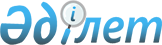 Об отмене действия решения маслихата города Актобе от 6 ноября 2015 года № 382 "Об утверждении методики ежегодной оценки деятельности административных государственных служащих корпуса "Б" государственного учреждения "Аппарат маслихата города Актобе"Решение маслихата города Актобе Актюбинской области от 17 февраля 2016 года № 425      На основании статьи 6 Закона Республики Казахстан от 23 января 2001 года № 148 "О местном государственном управлении и самоуправлении в Республике Казахстан", статьи 33 Закона Республики Казахстан от 23 ноября 2015 года "О государственной службе Республики Казахстан", Правилами и сроками проведения оценки деятельности государственных служащих, утвержденных Указом Президента Республики Казахстан от 29 декабря 2015 года № 152 и Типовой методикой оценки деятельности административных государственных служащих корпуса "Б", утвержденной приказом Министра по делам государственной службы Республики Казахстан от 29 декабря 2015 года № 13, маслихат города Актобе РЕШИЛ:

      1. Отменить действие решения маслихата города Актобе от 6 ноября 2015 года № 382 "Об утверждении методики ежегодной оценки деятельности административных государственных служащих корпуса "Б" государственного учреждения "Аппарат маслихата города Актобе".

      2. Настоящее решение вступает в силу со дня подписания.


					© 2012. РГП на ПХВ «Институт законодательства и правовой информации Республики Казахстан» Министерства юстиции Республики Казахстан
				
      Председатель сессии маслихата 
города Актобе 

А. Бекенова

      Секретарь маслихата города Актобе 

С. Шинтасова
